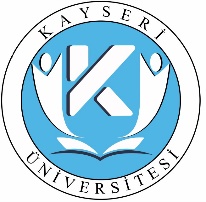                           KAYSERİ ÜNİVERSİTESİ 						BİLİMSEL ETKİNLİK SONUÇ FORMUEkler; Etkinlik ile ilgili sonuç raporu Bilimsel etkinlik katılım belgesi Harcama belgeleri (Yolluk bildirim formu, Uçak bileti veya faturası ve konaklama ücreti faturası)Yukarıda vermiş olduğum bilgiler doğrultusunda bilimsel etkinliğe katıldığımı beyan ederim.Tarih ve İmzaTC Kimlik NoUnvanı, Adı Soyadıİlgili Birim (Fak., YO, Ens., vb.)Bölüm / Anabilim DalıGittiği Ülke-ŞehirEtkinlik TarihiGittiği Kurum veya MerkezEtkinlik Süresi (Yol süresi dahil)